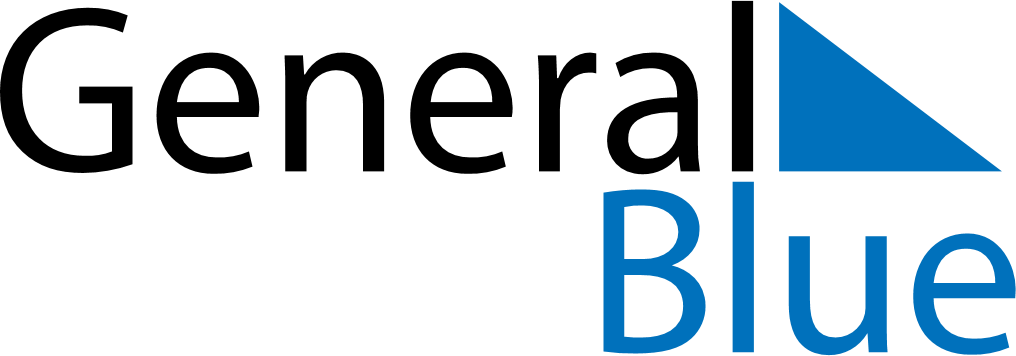 March 2024March 2024March 2024March 2024March 2024March 2024March 2024Bazarak, Panjshir, AfghanistanBazarak, Panjshir, AfghanistanBazarak, Panjshir, AfghanistanBazarak, Panjshir, AfghanistanBazarak, Panjshir, AfghanistanBazarak, Panjshir, AfghanistanBazarak, Panjshir, AfghanistanSundayMondayMondayTuesdayWednesdayThursdayFridaySaturday12Sunrise: 6:21 AMSunset: 5:47 PMDaylight: 11 hours and 25 minutes.Sunrise: 6:20 AMSunset: 5:47 PMDaylight: 11 hours and 27 minutes.34456789Sunrise: 6:18 AMSunset: 5:48 PMDaylight: 11 hours and 29 minutes.Sunrise: 6:17 AMSunset: 5:49 PMDaylight: 11 hours and 32 minutes.Sunrise: 6:17 AMSunset: 5:49 PMDaylight: 11 hours and 32 minutes.Sunrise: 6:16 AMSunset: 5:50 PMDaylight: 11 hours and 34 minutes.Sunrise: 6:14 AMSunset: 5:51 PMDaylight: 11 hours and 36 minutes.Sunrise: 6:13 AMSunset: 5:52 PMDaylight: 11 hours and 38 minutes.Sunrise: 6:12 AMSunset: 5:53 PMDaylight: 11 hours and 41 minutes.Sunrise: 6:10 AMSunset: 5:54 PMDaylight: 11 hours and 43 minutes.1011111213141516Sunrise: 6:09 AMSunset: 5:54 PMDaylight: 11 hours and 45 minutes.Sunrise: 6:08 AMSunset: 5:55 PMDaylight: 11 hours and 47 minutes.Sunrise: 6:08 AMSunset: 5:55 PMDaylight: 11 hours and 47 minutes.Sunrise: 6:06 AMSunset: 5:56 PMDaylight: 11 hours and 49 minutes.Sunrise: 6:05 AMSunset: 5:57 PMDaylight: 11 hours and 52 minutes.Sunrise: 6:03 AMSunset: 5:58 PMDaylight: 11 hours and 54 minutes.Sunrise: 6:02 AMSunset: 5:59 PMDaylight: 11 hours and 56 minutes.Sunrise: 6:01 AMSunset: 6:00 PMDaylight: 11 hours and 58 minutes.1718181920212223Sunrise: 5:59 AMSunset: 6:00 PMDaylight: 12 hours and 1 minute.Sunrise: 5:58 AMSunset: 6:01 PMDaylight: 12 hours and 3 minutes.Sunrise: 5:58 AMSunset: 6:01 PMDaylight: 12 hours and 3 minutes.Sunrise: 5:56 AMSunset: 6:02 PMDaylight: 12 hours and 5 minutes.Sunrise: 5:55 AMSunset: 6:03 PMDaylight: 12 hours and 7 minutes.Sunrise: 5:54 AMSunset: 6:04 PMDaylight: 12 hours and 10 minutes.Sunrise: 5:52 AMSunset: 6:04 PMDaylight: 12 hours and 12 minutes.Sunrise: 5:51 AMSunset: 6:05 PMDaylight: 12 hours and 14 minutes.2425252627282930Sunrise: 5:49 AMSunset: 6:06 PMDaylight: 12 hours and 16 minutes.Sunrise: 5:48 AMSunset: 6:07 PMDaylight: 12 hours and 19 minutes.Sunrise: 5:48 AMSunset: 6:07 PMDaylight: 12 hours and 19 minutes.Sunrise: 5:46 AMSunset: 6:08 PMDaylight: 12 hours and 21 minutes.Sunrise: 5:45 AMSunset: 6:09 PMDaylight: 12 hours and 23 minutes.Sunrise: 5:44 AMSunset: 6:09 PMDaylight: 12 hours and 25 minutes.Sunrise: 5:42 AMSunset: 6:10 PMDaylight: 12 hours and 27 minutes.Sunrise: 5:41 AMSunset: 6:11 PMDaylight: 12 hours and 30 minutes.31Sunrise: 5:39 AMSunset: 6:12 PMDaylight: 12 hours and 32 minutes.